ORT6022 LOW VISION MANAGER’S CONSENT FORMFirst name:    Surname:						Title:								Place of Work:I confirm that my manager has agreed to my working in the Low Vision Clinic to gain practical experience. I understand that if I change my job, or am unable to undertake practical work for any reason, I will not be able to complete the assessment for the module.Signed:						Date:Print Name: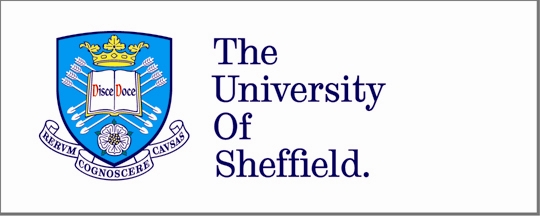 ACADEMIC UNIT OF OPHTHALMOLOGY AND ORTHOPTICS